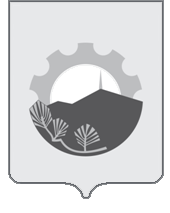 АДМИНИСТРАЦИЯ АРСЕНЬЕВСКОГО ГОРОДСКОГО ОКРУГА П О С Т А Н О В Л Е Н И ЕОб организации движения дополнительных маршрутов общественного транспорта в день голосования по досрочным выборам Губернатора Приморского края 09 сентября 2018 года на территории Арсеньевского городского округаВ целях оказания содействия территориальной избирательной комиссии Арсеньевского городского округа  и участковым избирательным комиссиям в реализации их полномочий и прав на участие в выборах, в соответствии с Федеральным законом от 06 октября 2003 года № 131-ФЗ «Об общих принципах организации местного самоуправления в Российской Федерации», постановлением Центральной избирательной комиссии Российской Федерации от 14 февраля 2018 года № 141/1163-7, руководствуясь Уставом Арсеньевского городского округа, администрация городского округаПОСТАНОВЛЯЕТ:1. Организовать в день голосования 09 сентября 2018 года перевозку избирателей, проживающих в отдаленных районах Арсеньевского городского округа, не обеспеченных транспортным обслуживанием, до избирательных участков № 201, № 218, № 205 и обратно по дополнительным маршрутам согласно приложению к настоящему постановлению.2. Управлению жизнеобеспечения администрации Арсеньевского городского округа (Голомидов) привлечь 1 (одну) единицу пассажирского автотранспорта на выполнение пассажирских перевозок по дополнительным маршрутам.3. Организационному управлению администрации Арсеньевского городского округа (Абрамова) разместить настоящее постановление на официальном сайте администрации Арсеньевского городского округа и информацию о графике работы дополнительных маршрутов в средствах массовой информации. 4. Контроль за исполнением настоящего постановления оставить за собой.Врио Главы городского округа			                                                       В.С. Пивень             										      Приложениек постановлению администрацииАрсеньевского городского округаот «30» августа 2018 № 555-па30 августа 2018 г.г.Арсеньев №555-паОрганизация движения дополнительных маршрутов пассажирского автотранспорта к избирательным участкам №№ 201, 205, 218Обеденный перерыв с 13:10 до 14:10________________________________________